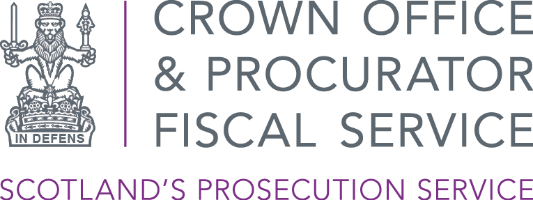 Comments and complaints formYou can use the F11 key to navigate through this form or click into the relevant fields to enter details.You can find more information about COPFS complaints procedure by going to our website at www.copfs.gov.uk or by asking a member of staff.Section 1 – Your contact detailsPlease provide your information below.  Your personal information will only be used for the processing of this correspondence.If you subsequently make a complaint to the office of the Scottish Public Services Ombudsman, your information may be shared with them.Forename:      Surname:      Current address including post code:      Telephone number:      Email address:      How do you wish us to contact you? Email     Letter   Other (If other please use space below)             Other      Do you have any additional support needs?For example - large font; braille; help with writing your complaint or a translated form.What is the nature of this correspondence?Comment          Complaint      Compliment Acting on behalf of someone else – Delegated representativeWho have you been delegated to represent?	You should make sure that the person you represent has completed and signed the consent form at Section 4 below.  Otherwise COPFS cannot discuss this complaint with you.What is your comment, complaint, or compliment about?  Decision whether to prosecute 		   Handling of a case in court             	   Delay/Lack of communication from COPFS Staff       Treatment by/attitude of member of staff    Return of property used as evidence          Administrative failure                                   Deaths                                                           Other                                                                          If other, please specify details	                                        Give details of your comment, complaint or complimentSection 2 – Information required for criminal caseIf your comments relate to a criminal case, provide as much information in this section as you can.How were you involved in the case?Were you:an accused in a criminal case?                a victim or witness in a criminal case?     a relative of a person who has died?                                   involved in another way?                                                                                                If you were involved in another way, please give details below.Do you have a reference number?If you have any reference numbers, let us know below.Procurator Fiscals Ref:      Police:      Court:       RIU:          If you do not have any reference numbers, complete the information below if possible.Name of the accused or person who died (if relevant) The charges/crime (if known) e.g. assault theft etcAny other information that you can provide about the caseSection 3 – What you are expecting from your complaint or comment Please select all possible outcomes you would like.Explanation                      	     Apology                                   Review of decision                  Return of property                   Other                                         Give details if you selected ‘Other’.	     Section 4 - Obtaining consent to acting on behalf of someone else We know that not everyone is comfortable or confident about making a complaint.  However, we are unable by law to provide personal information to another person without your consent. Complete the consent form below if you would like someone else to write to us on your behalf.Delegated representative consent Your name:      Your address and post code:      I authorise (name of representative):      of (their address and contact details):      To make a complaint on my behalf to the Crown Office and Procurator Fiscal Service (COPFS).  I understand that this may result in COPFS disclosing to my representative personal information relating to myself and the complaint I am making.Your signature:      Date:      Section: 5 - Submitting your comment, complaint, or compliment form To submit your comment, complaint or compliment, send this completed form by email to Complaints@copfs.gov.ukYou can also send your complaint in writing to:The Response & Information UnitPolicy DivisionCrown Office25 Chambers StreetEdinburghEH1 1LA